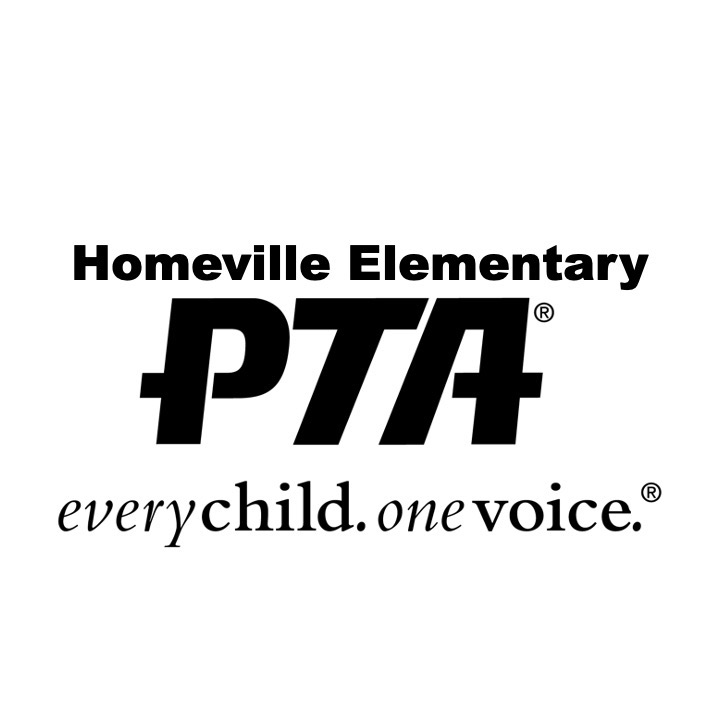 Homeville Elementary PTA MeetingOctober 11, 2023, at 7:00pm  President – Jessica Parsons | Vice President – Ronda Mitrik | Treasurer – Nicole Schrader | Secretary – Katie SurmickCall Meeting to OrderPledge of AllegianceJessReading of old minutes & approvalKatieFinancial Report & approvalNicoleOld Business:Fundraising  Committee Fulfillments Red Ribbon Week & Assembly Calendar of Events Planned for the yearReflections dueNew Business:Halloween Family Night/Trunk or TreatPie in the Face Fundraiser scheduled for 2/1Skating Parties Scheduled 10/16, 11/20, & 12/11.Santa Shop/Christmas Family Night Christmas Gifts Jess Mrs. Baker /Misc. Important Treasurer note: All deposits/donations must be recorded and documented for tax purposes!  If receiving money in for an event, fundraiser, etc.  Please document it with a deposit slip.  DO NOT use the funds.  We ask that you use a “Reimbursement Form” and the PTA will refund you. Thanks in advance!     